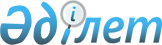 Об установлении квоты рабочих мест для лиц, освобожденных из мест лишения свободы и для несовершеннолетних выпускников интернатных организаций в городе Караганде
					
			Утративший силу
			
			
		
					Постановление акимата города Караганды от 21 июня 2011 года N 28/07. Зарегистрировано Управлением юстиции города Караганды 25 июля 2011 года N 8-1-136. Утратило силу постановлением акимата города Караганды от 8 июня 2016 года № 23/07      Сноска. Утратило силу постановлением акимата города Караганды от 08.06.2016 № 23/07 (вводится в действие по истечению десяти календарных дней после дня их первого официального опубликования).

      В соответствии со статьей 31 Закона Республики Казахстан от 23 января 2001 года "О местном государственном управлении и самоуправлении в Республике Казахстан", подпунктом 5-5), 5-6) статьи 7 Закона Республики Казахстан от 23 января 2001 года "О занятости населения", в целях обеспечения занятости лиц, освободившихся из мест лишения свободы и несовершеннолетних выпускников интернатных организаций, испытывающих трудности в поиске работы, акимат города Караганды ПОСТАНОВЛЯЕТ:

      1. Установить квоту рабочих мест для лиц, освобожденных из мест лишения свободы и для несовершеннолетних выпускников интернатных организаций в городе Караганде в размере одного процента для каждой категории от общей численности рабочих мест.

      2. Контроль за исполнением настоящего постановления возложить на заместителя акима города Караганды Любарскую И.Ю.

      3. Настоящее постановление вводится в действие со дня официального опубликования.


					© 2012. РГП на ПХВ «Институт законодательства и правовой информации Республики Казахстан» Министерства юстиции Республики Казахстан
				Аким города

Б. Абдишев

